ΠΙΝΑΚΑΣ ΑΠΟΦΑΣΕΩΝ 21ης ΣΥΝΕΔΡΙΑΣΗΣ ΤΟΥ ΔΗΜΟΤΙΚΟΥ ΣΥΜΒΟΥΛΙΟΥΣτο Ψυχικό την 2ην του μηνός Αυγούστου του έτους 2023 ημέρα της εβδομάδας Τετάρτη και ώρα 18:00, το Δημοτικό Συμβούλιο αποτελούμενο από τους:Σινανιώτου Χαρίκλεια 	        ΠρόεδροΔελακουρίδη Ιωάννη                 ΑντιπρόεδροΠαλαιολόγου Μαρία-Χριστίνα      ΓραμματέαΖέππου-Χαρλαύτη ΕλένηΒυθούλκα-Χατζηγεωργίου ΣοφίαΖερβό Νικόλαο  Πανταζή Παυλίνα-Βασιλική  Παπαχρόνη Γεώργιο  Φωτιάδη Δημήτριο Καρατζά Ζαφειρία (Ζαφειρίνα)Σαϊα Αλις - ΑλίκηΞυριδάκη ΠαντελήΧαροκόπο Παντελή  Πετρίτση-Μουράντ Αικατερίνη  Ζαφρακοπούλου ΣοφίαΑλεξοπούλου ΑικατερίνηΣαμαρόπουλο Βύρωνα - ΠαύλοΜαζαράκη Γεράσιμο-ΑλέξανδροΧανακούλα ΑθανάσιοΤρέζου Μαρία-ΕλένηΚανελλάκη ΝικόλαοΚαβαλάρη ΙωάννηΓκιζελή ΑλίκηΜπονάτσο Χαράλαμπο   Νάκα Αριστείδη Δημουλά Ελισσάβετ-ΕλένηΜαρούδα Δημήτριο-Κωνσταντίνομετά από την με αριθμ. πρωτ. 12850/28-7-2023 έγγραφη πρόσκληση της Προέδρου κ. Σινανιώτου Χαρίκλειας που επιδόθηκε σύμφωνα με τις διατάξεις του άρθρου 67 παρ. 5 του Ν. 3852/2010 όπως τροποποιήθηκαν από το άρθρο 74 του Ν. 4555/2018, συνήλθε στην αίθουσα συνεδριάσεων του Δημοτικού Καταστήματος σε συνεδρίαση, για συζήτηση και λήψη απόφασης επί των κατωτέρω θεμάτων Η.Δ. Πριν από την έναρξη της συνεδρίασης διαπιστώθηκε από την Πρόεδρο ότι επί συνόλου είκοσι επτά (27) Δημοτικών Συμβούλων παρόντες ήταν δέκα έξι  (16) και απόντες έντεκα (11) ήτοι: οι κ.κ.  Ξυριδάκης Παντελής, Χαροκόπος Παντελής, ,Ζαφρακοπούλου Σοφία,Αλεξοπούλου Αικατερίνη,Σαμαρόπουλος Βύρων Παύλος,Δελακουρίδης Ιωάννης, Τρέζου Μαρία Ελένη, Καβαλάρης Ιωάννης,Μπονάτσος Χαράλαμπος Δημουλά Ελισσάβετ Ελένη  και Μαρούδας Δημήτριος-ΚωνσταντίνοςΗ συνεδρίαση πραγματοποιήθηκε δια ζώσης και με τηλεδιάσκεψη, σύμφωνα με τις διατάξεις του άρθρου 11 του Ν. 5043/2023 (Α 91), περί λήψης των αποφάσεων των πάσης φύσεως συλλογικών οργάνων των Ο.Τ.Α. α’ και β’ βαθμού και των διοικητικών συμβουλίων των εποπτευόμενων νομικών τους προσώπων. Ως εκ τούτου στη συνεδρίαση συμμετείχαν δια ζώσης οι κ.κ. δημοτικοί σύμβουλοι Ζέππου – Χαρλαύτη Ελένη, Φωτιάδης Δημήτριος, Σαϊα Αλις – Αλίκη, Χανακούλας Αθανάσιος, ενώ με τη μέθοδο της τηλεδιάσκεψης η Πρόεδρος κα Σινανιώτου Χαρίκλεια, οι δημοτικοί σύμβουλοι κ.κ. Βυθούλκα – Χατζηγεωργίου Σοφία, Ζερβός Νικόλαος, Πανταζή Παυλίνα – Βασιλική, Παπαχρόνης Γεώργιος, Παλαιολόγου Μαρία – Χριστίνα, Καρατζά Ζαφειρίνα (Ζαφειρίνα), Πετρίτση Μουράντ Αικατερίνη, Μαζαράκης Γεράσιμος Αλέξανδρος, Κανελλάκης Νικόλαος,  Γκιζελή Αλίκη και Νάκας Αριστείδης.Στη συνεδρίαση παραβρέθηκε για την τήρηση των πρακτικών και η υπάλληλος του Δήμου κ. Μάντακα Στυλιανή. ΘΕΜΑ 1Ο Η.Δ.  ΑΡ. ΑΠΟΦ.  164Έγκριση σύναψης 6ης εκτελεστικής σύμβασης της υπ’ αριθμ.πρωτ.5872/19-04-2022 συμφωνίας – πλαίσιο διάρκειας 4 ετών με τίτλο: «ΣΥΝΤΗΡΗΣΗ ΚΑΙ ΕΠΙΣΚΕΥΗ ΟΧΗΜΑΤΩΝ ΚΑΙ ΜΗΧΑΝΗΜΑΤΩΝ ΕΡΓΟΥ» για το τμήμα 8 «Συντήρηση και επισκευή επιβατηγών αυτοκινήτων» της υπ’ αρ.πρωτ.7939/19-05-2021 διακήρυξης με τον οικονομικό φορέα με την επωνυμία: ΜΙΕΤΣΕΛ ΕΜΠΟΡΙΟ ΑΝΤΑΛΛΑΚΤΙΚΩΝ ΑΝΩΝΥΜΗ ΕΤΑΙΡΕΙΑΕγκρίνεται ομόφωναΘΕΜΑ 2Ο Η.Δ.  ΑΡ. ΑΠΟΦ. 165Έγκριση σύναψης 6ης εκτελεστικής σύμβασης της υπ’ αριθμ.πρωτ.5872/19-04-2022 συμφωνίας – πλαίσιο διάρκειας 4 ετών με τίτλο: «ΣΥΝΤΗΡΗΣΗ ΚΑΙ ΕΠΙΣΚΕΥΗ ΟΧΗΜΑΤΩΝ ΚΑΙ ΜΗΧΑΝΗΜΑΤΩΝ ΕΡΓΟΥ» για το τμήμα 11: «Συντήρηση και επισκευή οργάνων μέτρησης και ελέγχου και ταχογράφων ψηφιακών και αναλογικών συμπεριλαμβανομένης της προβλεπόμενης περιοδικής έκδοσης βεβαίωσης» της υπ’ αρ.πρωτ.7939/19-05-2021 διακήρυξης με τον οικονομικό φορέα με την επωνυμία: ΜΙΕΤΣΕΛ ΕΜΠΟΡΙΟ ΑΝΤΑΛΛΑΚΤΙΚΩΝ ΑΝΩΝΥΜΗ ΕΤΑΙΡΕΙΑΕγκρίνεται ομόφωναΘΕΜΑ 3Ο Η.Δ.  ΑΡ. ΑΠΟΦ.  166Έγκριση σύναψης 9ης εκτελεστικής σύμβασης της υπ’ αριθμ.πρωτ.5872/19-04-2022 συμφωνίας – πλαίσιο διάρκειας 4 ετών με τίτλο: «ΣΥΝΤΗΡΗΣΗ ΚΑΙ ΕΠΙΣΚΕΥΗ ΟΧΗΜΑΤΩΝ ΚΑΙ ΜΗΧΑΝΗΜΑΤΩΝ ΕΡΓΟΥ» για το τμήμα 1: Συντήρηση και επισκευή πλαισίων φορτηγών οχημάτων (μηχανικών & ηλεκτρολογικών μερών, φανοποιϊας, κτλ.) της υπ’ αρ.πρωτ.7939/19-05-2021 διακήρυξης με τον οικονομικό φορέα με την επωνυμία: ΜΙΕΤΣΕΛ ΕΜΠΟΡΙΟ ΑΝΤΑΛΛΑΚΤΙΚΩΝ ΑΝΩΝΥΜΗ ΕΤΑΙΡΕΙΑΕγκρίνεται ομόφωναΘΕΜΑ 4Ο Η.Δ.  ΑΡ. ΑΠΟΦ.  167Έγκριση σύναψης 10ης εκτελεστικής σύμβασης της υπ’ αριθμ.πρωτ.5872/19-04-2022 συμφωνίας – πλαίσιο διάρκειας 4 ετών με τίτλο: «ΣΥΝΤΗΡΗΣΗ ΚΑΙ ΕΠΙΣΚΕΥΗ ΟΧΗΜΑΤΩΝ ΚΑΙ ΜΗΧΑΝΗΜΑΤΩΝ ΕΡΓΟΥ» για το τμήμα 1: Συντήρηση και επισκευή πλαισίων φορτηγών οχημάτων (μηχανικών & ηλεκτρολογικών μερών, φανοποιϊας, κτλ.) της υπ’ αρ.πρωτ.7939/19-05-2021 διακήρυξης με τον οικονομικό φορέα με την επωνυμία: ΜΙΕΤΣΕΛ ΕΜΠΟΡΙΟ ΑΝΤΑΛΛΑΚΤΙΚΩΝ ΑΝΩΝΥΜΗ ΕΤΑΙΡΕΙΑΕγκρίνεται ομόφωναΘΕΜΑ 5Ο Η.Δ.  ΑΡ. ΑΠΟΦ. 168Έγκριση της υπ΄αριθμ. 79/2023 απόφαση του Διοικητικού Συμβουλίου της ΔΗΜΟΤΙΚΗΣ ΚΟΙΝΩΦΕΛΟΥΣ ΕΠΙΧΕΙΡΗΣΗΣ ΦΙΛΟΘΕΗΣ -  ΨΥΧΙΚΟΥ (ΔΗ.ΚΕ.ΦΙ.Ψ) με θέμα: «Κατάρτιση και ψήφιση της 5ης Αναμόρφωσης του Προϋπολογισμού οικονομικού έτους 2023 της επιχείρησης».Εγκρίνεται ομόφωναΘΕΜΑ 6Ο Η.Δ.  ΑΡ. ΑΠΟΦ.  169Έγκριση 1ου (και τελικού) συγκριτικού πίνακα σύμβασης εκπόνησης μελέτης με τίτλο «ΑΝΑΠΛΑΣΗ, ΑΝΑΔΕΙΞΗ ΑΞΙΟΠΟΙΗΣΗ ΠΑΙΔΙΚΟΥ ΚΗΠΟΥ ΦΙΛΟΘΕΗΣ (ΠΙΚΙΩΝΗ)»Εγκρίνεται ομόφωναΘΕΜΑ 7Ο Η.Δ.  ΑΡ. ΑΠΟΦ.  170Έγκριση 2ου ΑΠΕ (Ανακεφαλαιωτικού Πίνακα Εργασιών) και της 1ης Συμπληρωματικής Σύμβασης του έργου: «ΒΕΛΤΙΩΣΕΙΣ ΑΠΟΚΑΤΑΣΤΑΣΕΙΣ ΔΗΜΟΤΙΚΩΝ ΚΤΙΡΙΩΝ»Εγκρίνεται ομόφωναΘΕΜΑ 8Ο Η.Δ.  ΑΡ. ΑΠΟΦ. 171Συμμετοχή του Δήμου Φιλοθέης-Ψυχικού ως ιδρυτικό μέλος στην υπό  σύσταση ΑΜΚΕ με την επωνυμία « ΚΕΝΤΡΟ ΠΕΡΙΘΑΛΨΗΣ & ΥΙΟΘΕΣΙΑΣ ΑΔΕΣΠΟΤΩΝ ΖΩΩΝ ( Κ.Ε.Π.Υ.Α.- REX)»Εγκρίνεται ομόφωναΘΕΜΑ 9Ο Η.Δ.  ΑΡ. ΑΠΟΦ. 172Έγκριση πρόσληψης προσωπικού με σύμβαση εργασίας Ι.Δ.Ο.Χ. διάρκειας δύο (2) μηνών για την αντιμετώπιση κατεπειγουσών αναγκών της υπηρεσίας Καθαριότητας»Εγκρίνεται ομόφωναΘΕΜΑ 10Ο Η.Δ.  ΑΡ. ΑΠΟΦ. 173Συμμετοχή του Δήμου  Φιλοθέης-Ψυχικού στην υπό σύσταση Ενεργειακή Κοινότητα – ΣΒΑΠ»Εγκρίνεται ομόφωνα απέχει ο Δημ.Σύμβουλος κ.Νάκας ΑριστείδηςΘΕΜΑ 11Ο Η.Δ.  ΑΡ. ΑΠΟΦ.  174Έγκριση της υπ΄αριθμ. 32/2023 απόφαση της Επιτροπής Ποιότητας Ζωής με θέμα: «Έγκριση ή μη παραχώρησης χώρου προς ΔΕΔΔΗΕ για την κατασκευή υποσταθμού στη Δημοτική Κοινότητα Ψυχικού».Εγκρίνεται ομόφωναΘΕΜΑ 12Ο Η.Δ.  ΑΡ. ΑΠΟΦ.175Έγκριση της υπ’ αριθμ. 51/2023 απόφασης του Δ.Σ. του Ν.Π.Δ.Δ. «ΟΡΓΑΝΙΣΜΟΣ ΚΟΙΝΩΝΙΚΗΣ ΑΛΛΗΛΕΓΓΥΗΣ-ΠΡΟΣΤΑΣΙΑΣ, ΠΟΛΙΤΙΣΜΟΥ & ΑΘΛΗΤΙΣΜΟΥ ΔΗΜΟΥ ΦΙΛΟΘΕΗΣ-ΨΥΧΙΚΟΥ» (Ο.Κ.Α.Π.Α.) με θέμα: «Έγκριση B΄ αναμόρφωσης του προϋπολογισμού οικ. έτους 2023 του ΝΠΔΔ Δήμου Φιλοθέης-Ψυχικού «Ο.Κ.Α.Π.Α.»Εγκρίνεται ομόφωνα Απέχουν οι Δημ.Σύμβουλοι κ.Νάκας Αριστείδης και κ.Γκιζελή Αλίκη                                                           				                     Η ΠΡΟΕΔΡΟΣ	ΔΗΜΟΤΙΚΟΥ ΣΥΜΒΟΥΛΙΟΥ                                                                                                ΣΙΝΑΝΙΩΤΟΥ ΧΑΡΙΚΛΕΙΑ (ΚΛΑΙΡΗ) 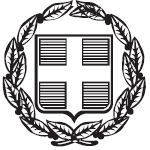 ΕΛΛΗΝΙΚΗ ΔΗΜΟΚΡΑΤΙΑΕΛΛΗΝΙΚΗ ΔΗΜΟΚΡΑΤΙΑΔΗΜΟΣ ΦΙΛΟΘΕΗΣ – ΨΥΧΙΚΟΥΔΗΜΟΣ ΦΙΛΟΘΕΗΣ – ΨΥΧΙΚΟΥΓΡΑΦΕΙΟ ΔΗΜΟΤΙΚΟΥ ΣΥΜΒΟΥΛΙΟΥΓΡΑΦΕΙΟ ΔΗΜΟΤΙΚΟΥ ΣΥΜΒΟΥΛΙΟΥ                           Ψυχικό,3/8/2023Μαραθωνοδρόμου 95Μαραθωνοδρόμου 95                           Αριθμ. Πρωτ.: 13152ΨΥΧΙΚΟ, Τ.Κ. 154 52ΨΥΧΙΚΟ, Τ.Κ. 154 52τηλ.:210 6794000fax:210 6726081email:grammateiads@0177.syzefxis.gov.gr